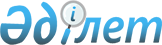 "Петропавл қаласында тұрғын үй көмегін көрсетудің мөлшері мен тәртібін айқындау туралы" Петропавл қалалық мәслихатының 2016 жылғы 18 қаңтардағы № 6 шешіміне өзгерістер енгізу туралыСолтүстік Қазақстан облысы Петропавл қалалық мәслихатының 2023 жылғы 24 қарашадағы № 3 шешімі. Солтүстік Қазақстан облысының Әділет департаментінде 2023 жылғы 29 қарашада № 7635-15 болып тіркелді
      Солтүстік Қазақстан облысының Петропавл қалалық мәслихаты ШЕШІМ ҚАБЫЛДАДЫ:
      1. "Петропавл қаласында тұрғын үй көмегін көрсетудің мөлшері мен тәртібін айқындау туралы" Петропавл қалалық мәслихатының 2016 жылғы 18 қаңтардағы № 6 шешіміне (Нормативтік құқықтық актілерді мемлекеттік тіркеу тізілімінде № 3620 болып тіркелген) мынадай өзгерістер енгізілсін: 
      Көрсетілген шешіммен бекітілген Петропавл қаласында тұрғын үй көмегін көрсетудің мөлшері мен тәртібі осы шешімнің қосымшасына сәйкес жаңа редакцияда жазылсын.
      2. Осы шешім алғашқы ресми жарияланған күнінен кейін күнтізбелік он күн өткен соң қолданысқа енгізіледі. Петропавл қаласында тұрғын үй көмегін көрсетудің мөлшері мен тәртібі
      1. Тұрғын үй көмегі жергілікті бюджет қаражаты есебінен Петропавл қаласында тұратын, Қазақстан Республикасының аумағындағы жалғыз тұрғынжайы ретінде меншік құқығындағы тұрғынжайда тұрақты тіркелген және тұратын аз қамтылған отбасыларға (азаматтарға), сондай-ақ мемлекеттік тұрғын үй қорынан берілген тұрғынжайды және жеке тұрғын үй қорынан жергілікті атқарушы орган жалға алған тұрғынжайды жалдаушыларға (қосымша жалдаушыларға):
      кондоминиум объектісін басқаруға және кондоминиум объектісінің ортақ мүлкін күтіп-ұстауға, оның ішінде кондоминиум объектісінің ортақ мүлкін күрделі жөндеуге жұмсалатын шығыстарға;
      коммуналдық қызметтерді және телекоммуникация желісіне қосылған телефон үшін абоненттік төлемақының ұлғаюы бөлігінде көрсетілетін байланыс қызметтерін тұтынуға;
      мемлекеттік тұрғын үй қорынан берілген тұрғынжайды және жеке тұрғын үй қорынан жергілікті атқарушы орган жалға алған тұрғынжайды пайдаланғаны үшін шығыстарды төлеуге беріледі.
      Аз қамтылған отбасының (азаматтың) жиынтық табысына шекті жол берілетін шығыстар үлесі 5 (бес) пайыз мөлшерінде.
      Аз қамтылған отбасының (азаматтардың) тұрғын үй көмегін есептеуге қабылданатын шығыстары жоғарыда көрсетілген бағыттардың әрқайсысы бойынша шығыстардың сомасы ретінде айқындалады.
      2. Тұрғын үй көмегін тағайындау "Петропавл қаласы әкімдігінің жұмыспен қамту және әлеуметтік бағдарламалар бөлімі" коммуналдық мемлекеттік мекемесімен (бұдан әрі – уәкілетті орган) жүзеге асырылады.
      3. Аз қамтылған отбасының (азаматтың) жиынтық табысын уәкілетті орган тұрғын үй көмегін тағайындауға өтініш білдірген тоқсанның алдындағы тоқсанға "Тұрғын үй көмегін алуға үміткер отбасының (Қазақстан Республикасы азаматының) жиынтық табысын есептеу қағидаларын бекіту туралы" Қазақстан Республикасы Индустрия және инфрақұрылымдық даму министрінің 2020 жылғы 24 сәуірдегі № 226 бұйрығымен (Нормативтік құқықтық актілерді мемлекеттік тіркеу тізілімінде № 20498 болып тіркелген) айқындалған тәртіппен есептейді.
      4. Тұрғын үй көмегі кондоминиум объектісін басқаруға және кондоминиум объектісінің ортақ мүлкін күтіп-ұстауға, оның ішінде кондоминиум объектісінің ортақ мүлкін күрделі жөндеуге, коммуналдық қызметтер мен телекоммуникация желісіне қосылған телефон үшін абоненттік төлемақының өсуі бөлігінде байланыс қызметтерін тұтынуға, мемлекеттік тұрғын үй қорынан берілген тұрғынжайды және жеке тұрғын үй қорынан жергілікті атқарушы органмен жалға алынған тұрғынжайды пайдалануға жұмсалатын шығыстарының шектi жол берiлетiн деңгейi мен аз қамтылған отбасының (азаматтардың) осы мақсаттарға жұмсайтын шығыстарының арасындағы жергiлiктi өкiлдi органмен белгiленген айырма ретiнде айқындалады.
      Жалғыз тұратын азаматтарға тұрғын үй көмегін тағайындау кезінде тұрғын үй алаңының нормасы үшін отыз шаршы метр, отбасының екі мүшесінен тұратын отбасылар үшін қырық сегіз шаршы метр, үш және одан да көп отбасы мүшелерінен тұратын отбасылар үшін тұрғын үй алаңының нормасы үшін Қазақстан Республикасының Тұрғын үй заңнамасында белгіленген тұрғын үй беру нормасы ретінде бір адамға он сегіз шаршы метр, бірақ кемінде бір бөлмелі пәтер немесе жатақхана бөлмесі қабылданады.
      5. Әлеуметтік қорғалатын азаматтарға телекоммуникация қызметтерін көрсеткені үшін абоненттік төлемақы тарифтерінің жоғарылауына өтемақы төлеу "Әлеуметтік қорғалатын азаматтарға телекоммуникация қызметтерін көрсеткені үшін абоненттік төлемақы тарифтерінің өсуін өтеу қағидаларын айқындау және бекіту туралы" Қазақстан Республикасының Цифрлық даму, инновациялар және аэроғарыш өнеркәсібі министрінің 2023 жылғы 28 шілдедегі № 295/НҚ бұйрығына сәйкес жүзеге асырылады.
      6. Аз қамтылған отбасы (азамат) немесе нотариалды куәландырылған сенімхат бойынша оның өкілі тұрғын үй көмегін тағайындау үшін "Азаматтарға арналған үкімет" Мемлекеттік корпорацияға (бұдан әрі Мемлекеттік корпорация) немесе "электрондық үкімет" веб-порталына мынадай құжаттарды ұсына отырып жүгінуге құқылы:
      1) өтініш берушінің жеке басын куәландыратын құжат (түпнұсқасы жеке басын сәйкестендіру үшін ұсынылады);
      2) аз қамтылған отбасының табысын растайтын құжат. Тұрғын үй көмегін алуға үміткер отбасының (Қазақстан Республикасы азаматының) жиынтық табысын есептеу тәртібін тұрғын үй қатынастары саласындағы уәкілетті орган айқындайды;
      3) зейнетақы аударымдары туралы анықтамалар (тиісті мемлекеттік ақпараттық жүйелерден алынатын мәліметтерді қоспағанда);
      4) жұмыс орнынан анықтама немесе жұмыссыз адам ретінде тіркелгені туралы анықтама;
      5) балаларға және басқа да асырауындағы адамдарға алынатын алименттер туралы мәліметтер;
      6) банктік шот;
      7) кондоминиум объектісін басқаруға және кондоминиум объектісінің ортақ мүлкін күтіп-ұстауға, оның ішінде кондоминиум объектісінің ортақ мүлкін күрделі жөндеуге ай сайынғы жарналар туралы шоттар;
      8) коммуналдық қызметтерді тұтыну шоттары;
      9) телекоммуникация қызметтері үшін түбіртек-шоттар немесе байланыс қызметтерін көрсетуге арналған шарттың көшірмелері;
      10) мемлекеттік тұрғын үй қорынан тұрғын үйді және жеке тұрғын үй қорынан жергілікті атқарушы орган жалдаған тұрғын үйді пайдаланғаны үшін шығыстар туралы шоттар.
      Осы тармақта көзделмеген құжаттарды талап етуге жол берілмейді. Меншік құқығында оларға тиесілі тұрғын үйдің (Қазақстан Республикасы бойынша) болуы немесе болмауы туралы мәліметтерді қызметті беруші ақпараттық жүйелер арқылы алады.
      Қайта жүгінген кезде аз қамтылған отбасы (азамат) (немесе оның нотариалды куәландырылған сенімхат бойынша өкілі) отбасының табысы туралы растайтын құжаттарды және коммуналдық шығыстарға арналған шоттарды ғана ұсынады.
      Құжаттарды қарау және тұрғын үй көмегін көрсету туралы шешім қабылдау мерзімі немесе Мемлекеттік корпорациядан немесе "электрондық үкімет" веб-порталы арқылы құжаттардың толық жиынтығын қабылдаған күннен бастап бас тарту туралы дәлелді жауап беру мерзімі сегіз жұмыс күнін құрайды. Уәкілетті орган тұрғын үй көмегін ағымдағы тоқсанға тағайындайды. Тұрғын үй көмегі тоқсан сайын тағайындалады.
      Уәкілетті орган тұрғын үй көмегін тағайындаудан мынадай негіздер бойынша бас тартады:
      1) қызмет алушы ұсынған құжаттардың және (немесе) олардағы деректердің (мәліметтердің) анық еместігі;
      2) қызмет алушының және (немесе) ұсынылған материалдардың, объектілердің, деректер мен мәліметтердің осы Қағидаларда белгіленген деректерге сәйкес келмейтіні анықталса;
      Қызмет алушы тұрғын үй көмегін көрсетуден бас тарту себептерін жойған жағдайда, қызмет алушы белгіленген тәртіппен мемлекеттік қызметті алу үшін қайта жүгіне алады, тұрғын үй көмегін көрсетуден бас тарту қайта жүгінуге кедергі болмайды.
      7. Тұрғын үй көмегі аз қамтылған отбасыларға (азаматтарға) кондоминиум объектісін басқаруға және кондоминиум объектісінің ортақ мүлкін күтіп-ұстауға, оның ішінде шығыстар сметасына сәйкес кондоминиум объектісінің ортақ мүлкін күрделі жөндеуге және өткен тоқсандағы коммуналдық қызметтерге ақы төлеу шоттары бойынша жеткізушілер ұсынған ай сайынғы жарналар туралы шоттарға бюджет қаражаты есебінен көрсетіледі.
      Есептеу аспаптары болмаған жағдайда сумен жабдықтау және кәріз, электрмен жабдықтау, жылумен жабдықтау, газбен жабдықтау жөніндегі коммуналдық қызметтерді тұтынуды есептеу қолданыстағы тұтыну нормаларына және коммуналдық қызметтерді жеткізушілер бекіткен ағымдағы жылға арналған тарифтерге сәйкес жүзеге асырылады.
      8. Тұрғын үй көмегін тағайындау аз қамтылған отбасыларға (азаматтарға) тиісті қаржы жылына арналған қала бюджетінде көзделген қаражат шегінде жүзеге асырылады.
      9. Аз қамтылған отбасыларға (азаматтарға) тұрғын үй көмегін төлеуді уәкілетті орган екінші деңгейдегі банктер арқылы есептелген сомаларды тұрғын үй көмегін алушылардың жеке шоттарына аудару жолымен жүзеге асырады.
					© 2012. Қазақстан Республикасы Әділет министрлігінің «Қазақстан Республикасының Заңнама және құқықтық ақпарат институты» ШЖҚ РМК
				
      Петропавл қалалық мәслихат төрағасы

А. Бердагулов
2023 жылғы 24 қарашадағы№ 3 шешімге қосымшаПетропавл қаласы мәслихатының2016 жылғы 18 қаңтардағы№ 6 шешімімен бекітілген